TURKCEDERSİ.NET ORTAOKULU 2021-2022 EĞİTİM VE ÖĞRETİM YILI 7. SINIFLAR 1. DÖNEM 1.YAZILISI ADI- SOYADI:SINIFI – NUMARASI:1. 	Her gün daha başka açıyor çiçek Gökyüzü daha mavi gittikçe Güneş daha rengarenk. Aşağıdakilerden hangisi bu şiirde anlatılan duyguyu ifade eder? A) İçim dışıma çıktı. 	B) İçim içime sığmıyor. C) İçim cız etti. 		D) İçim içimi yiyor.2. Aşağıdaki cümlelerin hangisinde “dağılmak” sözcüğü mecaz anlamda kullanılmıştır? A) Son golü de yiyince takım dağıldı. B) Oyuncaklar evin her köşesine dağılmış. C) Rüzgâr şiddetlenince kızın saçları dağıldı. D) Patatesler ortalığa dağıldı3. Hititlere ait bu kalıntılar - - - -Bu söz grubu aşağıdakilerden hangisiyle tamamlanırsa cümlede öznel anlatım yapılmış olur?A) arkeologlar tarafından inceleniyor.B) 20. yüzyılın başlarında bulundu.C) insanı geçmişin derinliklerine götürüyor.D) tarım aletlerinden oluşuyor.4. Doğum gününü kutlamak için öyle gizli hazırlandık kiRasim’in - - - -Bu cümle aşağıdaki deyimlerden hangisiyle tamamlanırsa anlam bütünlüğü sağlanmış olur?A) dünya başına yıkıldı.B) umrunda değildi.C) gözü bir şey görmedi.D) ruhu bile duymadı.5. Dünya her geçen gün daha fazla ısınıyor. Bu ısınmanın nedeni, onun üzerinde yaşayan bir canlı türü: İnsan. İnsanın, yaşamını sürdürmek için gerçekleştirdiği etkinlikler yeryüzünün sıcaklığını hissedilir ölçüde artırıyor. Fabrika bacalarından çıkan dumanlar ve araçların egzozları atmosferde Güneş’ten gelen ısının tutulmasına yani sera etkisine yol açıyor. Çalıştırdığımız her elektronik alet, ulaşım ve ısınma için kullandığımız her yakıt, küresel ısınmayı artırıyor. Sonuçta iklim örüntüleri değişiyor. Örneğin 1880’den beri tutulan kayıtlara göre en sıcak yıl 2005 oldu. İkinci sırada da 2010 var.Bu parçanın konusu aşağıdakilerden hangisidir?A) Çevre kirliliği 		B) Küresel ısınmaC) Doğal afetler 		D) İnsan ve teknoloji6. Aşağıdaki cümlelerin hangisinde bir yazım yanlışı vardır?A) Yazın Çanakkale’ye de gitmek istiyoruz.B) Öğrencileri Ankara Kalesi’ne geziye götürdük.C) Bahçede ki köpeğin havlaması herkesi korkuttu.D) Yepyeni bir çeşmeden su içtiniz mi hiç?7. Aşağıdaki metinlerin hangisinde olay üçüncü kişinin ağzından anlatılmıştır?A) Altmış yaşındaki bu saygıdeğer insanın, gayet akıcı ve düzgün bir Türkçe ile konuşmasına hayran kalmış; on dört dil bildiğini öğrenince büsbütün şaşırmıştık.B) Bu odadan töreni bütün ayrıntılarıyla görebildiğimiz hâlde salondakilerin bizi görmeleri mümkün değildi.Avrupa saraylarının hepsini gezdim fakat hiçbirinde bu oda benzeri bir yapı görmedim.C) Trenin hareket saatine henüz vakit vardı. Pencereden perondaki kalabalığı seyrediyordum. Aralarında tanıdığım insanlar olup olmadığını kontrol ettiğim sırada bir çift gözün bana baktığını hissettim.D) Merdivenleri pek hızlı çıkmıştı, kapı önüne gelince birden durdu. Kalbinin hızlı hızlı çarptığını duyar gibiydi. Sonra kapıyı açıp içeri girdi. Yerde bir mektup vardı, tedirgin bir şekilde eğilip mektubu aldı.8. Aşağıdaki cümlelerden hangisinin sonuna farklı bir noktalama işareti getirilmelidir?A) Senelerce bıkmadan usanmadan çalıştıB) Şu tepeyi aştık mı bizim köyü göreceğizC) Kolideki kitapları ne zaman düzenleyeceksinD) Küçük çocuğun elleri korkudan titriyordu9. Seyahate çıkmadan önce ne olur ne olmaz diye yanıma gereğinden daha fazla yiyecek ve giyecek alırım. Aracımın tüm bakımlarını yaptırırım. Başıma gelebilecek şeyler için önceden hazırlıklı olurum.Bu sözleri söyleyen kişi aşağıdakilerden hangisiyle nitelendirilebilir?A) Becerikli 		B) TedbirliC) Sakin 		D) Endişeli10. Sosyal bir varlık olan insanın yaşı ilerledikçe çevresine olan bağlılığı ve bağımlılığı artar. Bu nedenle yarının yaşlıları olan gençlerin yaşlılara iyi davranması, onlara karşı hassas, şefkatli, merhametli ve hoşgörülü olması gerekir. Sadece kendi akrabamız olan yaşlılarla değil, ilgiye muhtaç tüm yaşlılarla ilgilenmek insani bir sorumluluktur.Bu parçada aşağıdakilerden hangisine değinilmemiştir?A) Gençlerin de bir gün yaşlanacağınaB) Gençlerin yaşlılara karşı iyi davranışlar sergilemesi gerektiğineC) Yaşlılıkta başkalarına olan ihtiyacın arttığınaD) Akraba içindeki yaşlılara daha çok özen göstermek gerektiğine11. Ödülünü aldıktan sonra yaptığı konuşmada, bulunduğu yere tırnaklarıyla kazıyarak geldiğini söyledi.Bu cümledeki altı çizili söz grubunun yerine aşağıdakilerden hangisi getirilirse cümlenin anlamı değişmez?A) büyük mücadeleler vererekB) çok zaman harcayarakC) kimseyi umursamayarakD) sağlığına dikkat ederek12. Köyde kim çaresiz kalırsa, kimin işi bozulursa İstanbul’un yolunu tutar. Durmuş da torbasını omuzladı. Çarıklarını sıktı, eline bir değnek aldı, gurbetçilerin arasına katıldı. Dere tepe aştı. Nihayet İstanbul’a geldi. İki gün hemşehrilerinin yanında kaldı. Ne iş tutacağını bilmiyordu.Bu parçada aşağıdaki hikâye unsurlarından hangisiyle ilgili bir ayrıntıya yer verilmemiştir?A) Olay 			B) YerC) Zaman 		D) Şahıs13. Amaç-sonuç cümlelerinin sebep-sonuç cümlelerinden farkı, amacın henüz gerçekleşmemiş olmasıdır.Örnek: “Doktora gitmek için randevu aldı.”Buna göre aşağıdaki cümlelerin hangisi amaç-sonuç cümlesidir?A) Kar yağdığından düzenlenen etkinlikler ertelendi.B) Otobüsü kaçırdığı için bizimle gelemedi.C) Onun anlamsız tavrı yüzünden aramız bozuldu.D) Ailesini görmek üzere Sivas’a doğru yola çıktı.14. 	• İş fiilleri; bir işten, hareketten etkilenen varlığın bulunduğu fiillerdir.• Durum fiilleri, öznenin yaptığı işin durumunu belirten fiillerdir.• Oluş fiilleri, öznenin iradesi dışında, kendiliğinden meydana gelen değişiklikleri anlatan fiillerdir.Buna göre aşağıdakilerin hangisinde fiiller“oluş-iş-durum” şeklinde sıralanmıştır?A) kullanmak-oturmak-ağrımakB) paslanmak-getirmek-uçmakC) seçmek-kızarmak-sinmekD) bekletmek-ağarmak-taşımak15. “Otur-” fiilinin emir kipi, olumsuz, 2. tekil şahıs çekimi aşağıdakilerden hangisidir?A) Oturmayayım		B) OturmaC) Oturmasın		D) Oturmamalısın16. “Oku-” fiili aşağıdakilerden hangisinde çekimli fiil olarak kullanılmıştır?A) Kitap okurken mutlaka sessiz bir ortam gerekir.B) Gündemi takip etmek için gazete okumalısın.C) Bu kütüphanede insanın hep kitap okuyası geliyor.D) Dünyada olup bitenleri sadece okuyarak anlayabilirsin.17. Aşağıdaki cümlelerden hangisinde iş (kılış) bildiren bir fiil vardır?A) Proje görevimiz için kaynak araştırıyoruz.B) Sıcak bir temmuz gecesi doğmuşum.C) Otobüste hep cam kenarında otururum.D) Bebeği iki ayda ne kadar da büyümüş!18. Oluş fiilleri, öznenin kendi iradesi dışında geçirdiği değişimi bildiren fiillerdir.Buna göre aşağıdaki altı çizili sözcüklerden hangisi oluş fiilidir?A) Çocuklar okuldan çıkmadan hava karardı.B) Sanatçının geçen hafta gösterime giren filmini izledi.C) Yaz sonunda evin bütün halılarını yıkadı.D) Dün akşam yorgun olduğu için erkenden uyudu.19. 	1. Çayı her zaman şekersiz içerim.2. Durakta tam yirmi dakika beklemiş.3. Çocuklar okula doğru yürüyorlar.4. Yaşlı geminin her yanı paslanmış.Numaralanmış cümlelerden hangisinde durum fiili kullanılmıştır?A) 1. 	B) 2. 	C) 3. 	D) 4.20. Aşağıdaki cümlelerden hangisinde haber (bildirme) kipiyle çekimlenmiş bir fiil vardır?A) Cahil kimsenin yanında kitap gibi sessiz olmalısın.B) Kullandığınız kelimeler nasıl yaşayacağınızı belirler.C) Konuşmadan önce düşün, hareket etmeden önce ölç.D) Yıkıcı olmakla sözünü esirgememeyi birbirine karıştırmayasın.NOT: Her soru beş puandır.Başarılar dileriz.Selda YILMAZ			Türkçe Öğretmeni 	 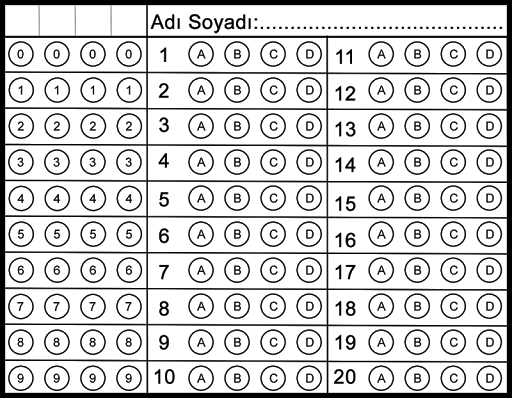 